Jumping FrogsSupplies:CalculatorsJumping FrogsPaperPensRulersDirection: Each kid will receive a jumping frog. Will need to make a long jump using the ruler to label inches and feet They will try to make the frog jump the farthest Then use recycled materials to create a high jump. Using craft sticks to make the high jumpUse the ruler to label by feet and inches They will then try to make their frog jump the highest and record their findings.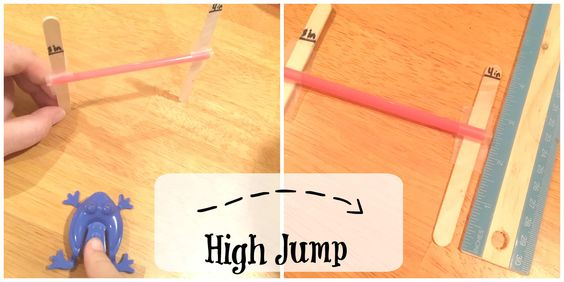 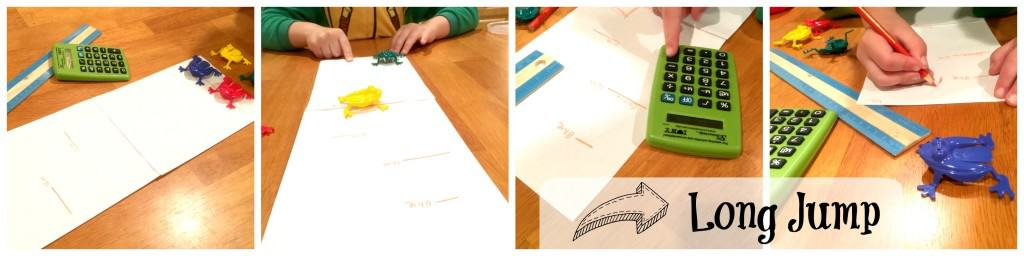 